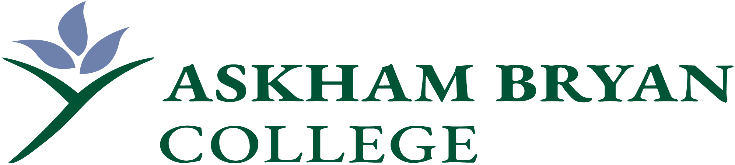 SUBJECT ACCESS REQUEST FORMPart 1 – The RequestPlease complete in BLOCK CAPITALSI am the person the information is about 		if yes, please tick and then complete Parts 3, 4, 5 and 6ORI am acting on behalf of someone else	if yes, please tick and then complete	Parts 2, 3, 4, 5 and 6Part 2 – The information requested is about someone elseI am the Data Subject’s parent           	I enclose proof of parental responsibilityI am the Data Subject’s guardian/carer        	I enclose proof Other	I enclose consent to share signed by the Data Subjectplease state  …………………………………………….….	If you are requesting information of behalf of someone else, please give YOUR details belowFull Name  ………………………………….. Relationship to Data Subject  ……….………………Address ………………………………………………………………………………………………….Daytime Telephone Number  …………………..… Email Address (optional)……………….…...........Part 3 – Data Subject - Person that the information relates to Title ……  Surname  ………………………………... First Name  ………………………………….Student number: ……………………………………………………………………..Date of birth ………………………….  :                     Current Address  ………………………………………………………………………………………..Post Code  …………………………Telephone Number. ………………………   Email Address  ……………………………...Identification Documents - please select one from each sectionSection 1 – proof of identityPassportDriving LicenceOther                please state  ………………………….Section 2 – proof of address		     Bank Statement   Utility Bill           					       Other          please state ………………………………..Part 4 – Details of the information being requestedPlease help us deal with your request quickly and efficiently by giving as much detail as possible about the information you want. Part 5 – Access to the InformationAll information is provided in an encrypted format, or by registered post, unless specified otherwise. If you have learning disabilities or who are hearing impaired or who have other disabilities and may struggle to access your information in this format, then please let us know. We can seek to provide you with this information in another format.…………………………………………………………………………………………………….Part 6 – DeclarationI certify the information provided on this form is true. I understand Askham Bryan College is not obliged to comply with my request unless they are supplied with such information as they may reasonably require in order to satisfy themselves as to my identity and to locate the information which I seek.Name  ………………………………..   Signature  ……………………………..  Date  ……..........